	Spett.leAutorità di Sistema PortualeOfferta Tempo		                                               del Mare di SardegnaMolo Dogana09123 CagliariOggetto: Procedura aperta per l’affidamento in concessione della gestione degli impianti di illuminazione dell’Autorità di Sistema Portuale del Mare di Sardegna, mediante Project Financing, ai sensi del comma 15, art. 183, del D.Lgs. 50/2016, con diritto di prelazione, previa riqualificazione, efficientamento energetico e adeguamento normativo.                  -  CIG 91854877A9 - CUP B79H21000190005Il sottoscritto……………………………………………….……....……………………………nato il..…………………… a  ………...…………………….C.F.:……..………………………residente a  .…………………………………….……………...………………….……………..in qualità di    .…………………………………….……………...………………….…………..del/della...…………………………………………………….………….……..……….……….con sede in  ……………………………………………………………………………………..C.F.: ………………………………………………..partita IVA……………….………………OFFREuna riduzione di anni di concessione pari a n.___________ (in cifre), dicasi____________________________. corrispondente ad un numero di anni di concessione  pari a______________(in cifre), dicasi ___________________________________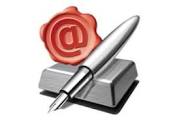 Data,__________________N.B:  Nel caso di concorrenti riuniti l’offerta dovrà essere sottoscritta da tutti i concorrenti